Supplementary Figure 1. Flowchart of the participants included in the prospective analysis. The Young Lives Study, Younger Cohort, Peru.Supplementary Figure 2: Time at which variables were assessed and number of children-years included in the analysis according to each outcome. 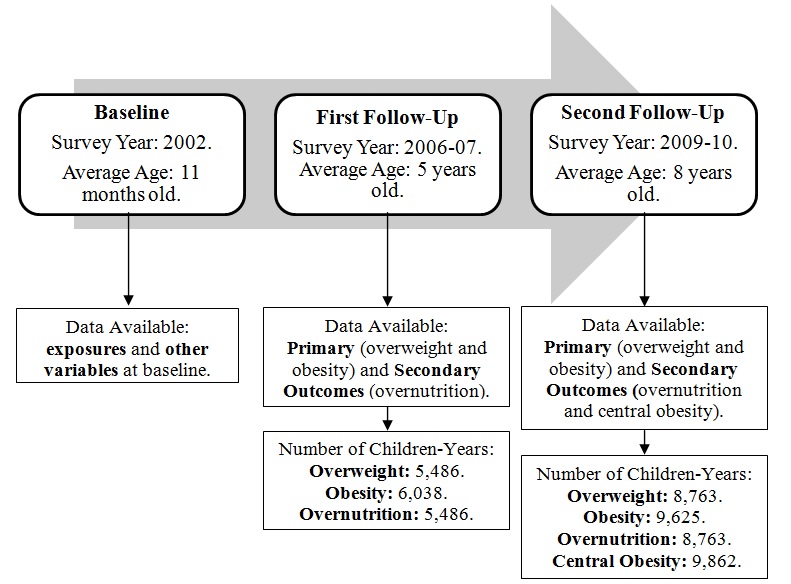 Supplementary Table 1. Excluded and included participants due to missing values. The Young Lives Study, Younger Cohort, Baseline, Peru.¥Chi2 testSupplementary Table 2. Sociodemographic characteristics of both mothers and children according to children nutritional status. The young lives study, Younger Cohort, Baseline, Peru.¥Chi2 testVariableExcluded (%)Included (%)p¥MothersMaternal BMIn=516n=956Normal Weight72.0954.71Overweight23.4534.73<0.001Obesity4.4610.56Maternal Educationn=497n=926None/Primary79.2833.91High School17.5143.84<0.001Higher Education3.2222.25Wealth Indexn=528n=973Bottom61.3622.92Middle31.8235.15<0.001Top6.8241.93Locationn=529n=974Urban38.0079.57Rural62.0020.43<0.001ChildrenGendern=529n=974Male46.3150.10Female53.6949.900.160Agen=529n=974<1 year49.1548.15≥1 year50.8551.850.712Birth Weightn=343n=9272500-400089.2191.26≤25005.542.270.010≥40005.256.47Breastfeedingn=527n=961Yes99.8199.27No0.190.730.174BMIn=503n=964Normal Weight91.6587.14Overweight6.1610.480.022Obesity2.192.39Hospitalised after birthn=527n=961Yes 1.529.47No98.4890.53<0.001Birth Ordern=516n=9471st18.9942.132nd19.3826.50<0.001≥3rd61.6331.36Deliveryn=4n=974No Caesarean section100.0084.39Caesarean section0.0015.610.390Normal Weight (%)Overweight (%)Obesity (%)p¥MothersMaternal BMI n=823n=100n=23Normal Weight56.1446.0034.78Overweight33.9041.0043.480.069Obesity9.9613.0021.74Maternal Educationn=798n=95n=23None/Primary35.8416.8434.78High School43.2351.5843.480.005Higher Education20.9331.5821.74Wealth Indexn=839n=101n=23Bottom24.319.9017.39Middle35.7630.6930.430.001Top39.9359.4152.17Locationn=840n=101n=23Urban77.7494.0682.61Rural22.265.9417.390.001ChildrenGendern=840n=101n=23Male49.8852.4843.48Female50.1247.5256.520.725Agen=840n=32n=23<1 year45.2468.3269.57≥1 year54.7631.6830.43<0.001Birth Weightn=798n=97n=222500-400091.1093.8186.36≤25002.630.000.000.279≥40006.276.1913.64Breastfeedingn=830n=98n=23Yes99.16100.00100.00No0.840.000.000.598Hospitalized after birthn=830n=98n=23Yes 9.529.188.70No90.4890.8291.300.986Birth Ordern=816n=100n=221st41.0550.0045.452nd26.7224.0031.820.423≥3rd32.2326.0022.73Deliveryn=840n=101n=23No Caesarean section85.6076.2469.57Caesarean section14.4023.7630.430.008